Memberships are based on a calendar year: January 1 – December 31. Pro rata fee rates are not available.  Please review terms & conditions.     I do not wish to receive the ZAA monthly newsletter.DECLARATIONPlease sign, scan and email your completed application to Please complete and return signed application to: admin@zooaquarium.org.au  We will let you know the outcome of your application This will usually take about 10 business days. If you need help with your application, please contact us at admin@zooaquarium.org.au  Phone enquiries: +61 (2) 9978 4797APPLICATION FORMFOR INDIVIDUALS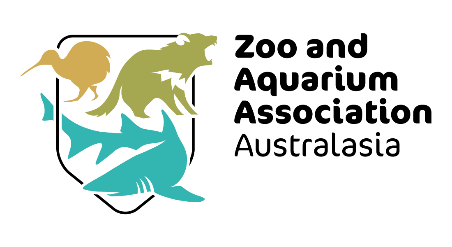 DETAILSDETAILSDETAILSDETAILSFull nameOrganisation of employment/study Name: Name: Name: Organisation of employment/study Website: Website: Website: Email PhoneMailing address Work HomeStreet Street Street Mailing address Work HomeSuburb State   Postcode Mailing address Work HomeCountry Country Country MEMBERSHIP CATEGORY & FEES Country specific GST applies to AU (10%) and NZ (15%) residents. MEMBERSHIP CATEGORY & FEES Country specific GST applies to AU (10%) and NZ (15%) residents. Please select the membership category which applies to you:Please select the membership category which applies to you:Individual Subscriber – AU$ 105 (incl GST) | NZ$ 121 (incl GST)I have relevance to the zoo/aquarium industry within the Australasian region or International. To satisfy our criteria of relevancy, confirm which applies to you.EvidenceTo meet our criteria, please provide evidence of your employment or study: I have a work email as listed above in my details I have attached a letter from my employer/registered training organisation:I am a current Individual Subscriber and want to upgrade my membership to Individual Member – AU$ 127 (incl GST) | NZ$ 144 (incl GST)I have been an Individual Subscriber for at least 12 months.I am a zoo or aquarium professional employed or contracted by a ZAA Regional Member zoo/aquarium (A list of ZAA Regional Members is available on the ZAA website www.zooaquarium.org.au). Please fill in your employment details.Position: Work email: EvidenceTo meet our criteria, please provide evidence of your employment: I have a work email as listed above in my details I have attached a letter from my employerSIGN OFFI hereby make application for Individual Member / Individual Subscriber to the Zoo and Aquarium Association and have reviewed the Terms & Conditions for Individual Membership available here.I authorize the verification of the information provided on this form is accurate and current. If approved, I will abide by the Zoo and Aquarium Association’s Code of Conduct, Constitution and duly adopted resolutions, and support its objectives. I understand that any conduct prejudicial to or in violation of the above will be cause for revocation of my membership.Code of Conduct, Constitution and policies are available here: www.zooaquarium.org.au/SharedContent/Policies.aspxWHAT HAPPENS NEXT